Invitasjon til Sommerturnering Innstranda Idrettslag Tid 11. og 12.juni 2022Sted Mørkvedlia BodøArrangør Innstranda idrettslag IU gruppa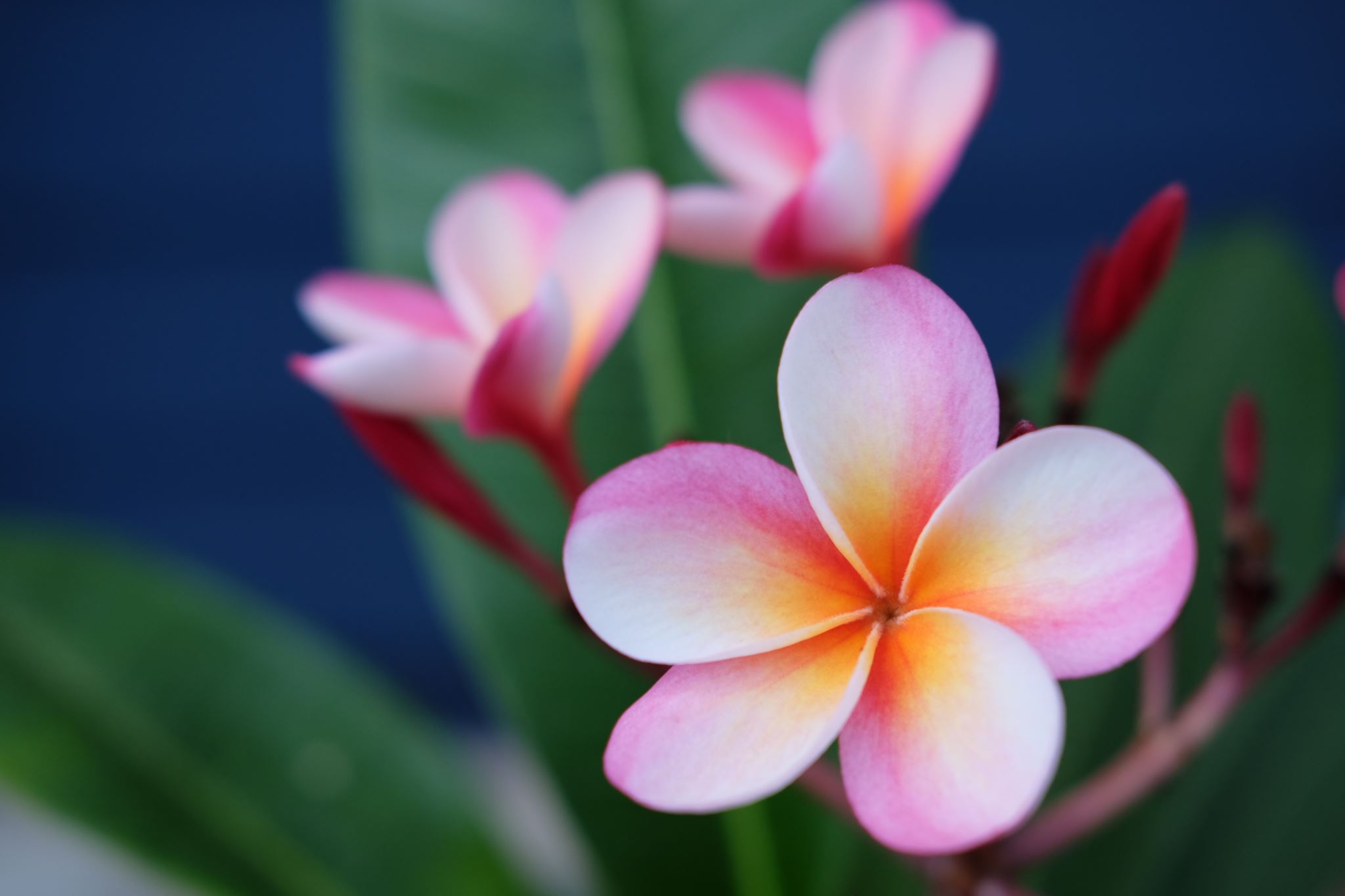 Idrettsutøvere på tilrettelagt idrett inviteres til Sommerturnering i fotball, boccia, teppecurling, svømming og friidrett.  Det blir festmiddag i Mørkvedhallen og dans til levende musikk. Arrangør er Innstrandens idrettslag, IU-gruppaFotball i klassene B, C, D. B og C er 7 spillere på lagene D 5 på hvert lag.Svømming (bryst og fri 25 og 50 m) går lørdag.Boccia, teppecurling og friidrett søndag.Påmelding til Gunn Strand Hutchinson, tlf. 91338299 gunnhutch@gmail.com Påmeldingsfrist: 1.april 2022.Pris: Deltakeravgift kr. 350.- pr idrettsutøver.         Festmiddag: kr. 450.- pr person som deltar på middag og dans.         Innstranda sender fellesregning til det enkelte idrettslag-----------------------------------------------------------------------------------------------------------------Påmeldingsskjema:Idrettslag og kontaktperson med tlf. og email:_______________________________________________________________________Idrett dere vil delta på:___________________________________________________________________________Antall som deltar på middag:______________Noen som har matallergier:____________________________________________________________________Navn på deltakere:Navn på ledere som deltar:Planlagt program:Lørdag 11.juni:09.00-10.00 Registrering i Mørkvedlia og ledermøte.10.15-1025 Åpning10.25-14.00 Fotball på kunstgressbanen Mørkvedlia14.30-17.00 Svømming Mørkvedbadet 17.15 – 18.00 Ledermøte19.00-23.00 Festmiddag og dans til levende musikk i MørkvedhallenSøndag 12.juni:09.00 – 11.00 Friidrett11.30 - 15.00 Boccia og teppecurling15.00- 16.00 Ledermøte, evaluering og avslutning